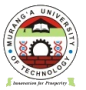        MURANG’A UNIVERSITY OF TECHNOLOGYUNIVERSITY EXAMINATION FOR THE DEGREE OF MASTER OF EDUCATION IN EDUCATIONAL ADMINISTRATION AND MANAGEMENT1ST YEAR 2ND SEMESTER 2016/2017 ACADEMIC YEARMAIN CAMPUS – SCHOOL BASEDCOURSE CODE: ESM 8O5COURSE TITLE: PROGRAMS IN EDUCATION ADMINISTRATIONEXAM VENUE:   		                                 STREAM: (MED-ADMN)	DATE:					   EXAM SESSION: DEC. 2016TIME: 3   HOURS Instructions:Answer  ANY 3 questionsCandidates are advised not to write on the question paper.Candidates must hand in their answer booklets to the invigilator while in the examination room.Discuss the importance of the following activities in the administration of program in educational institutions in Kenya;Team Planning 								   (10 mks)Budget Planning   								   (10 mks)Identify and assess the roles of school principals in facilitating instructional programs in their schools.  								   (20 mks)Teamwork is essential for institutional program to succeed. Evaluate this statement.   (20 mks).(a) What major problems do heads of institutions face in the management of the instructional programs? 							  (10 mks)Suggest ways in which the difficulties in Q4 (a) above can be overcome. (10 mks).With reference to secondary school teaching, evaluate the relevance of internal approach of initiating a program.   						 (20 mks)                                                     END